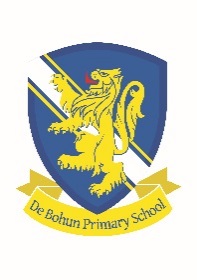 De Bohun Primary SchoolComputing, ICT, Media & Data AssistantHours: 9:00am-4:00pm, 32.5 hours per week, 39 weeks per yearScale 3Required to start as soon as possible. De Bohun is a high achieving, two form entry primary school. We are looking for a dedicated Computing, ICT, Media & Data Assistant who wants a fantastic opportunity join our outstanding team. Key Responsibilities: To support the Computing Instructor with the delivery of the national curriculum; ensure provision is at least good. To ensure that all aspect of the school’s media platforms provide an effective outward facing image To ensure that the school assessment software is maintained effectively We can offer:Well behaved children and dedicated team of staffSupportive parents who want their children to succeedExperienced Leadership team and Governing Body who has a real ambition for successFor an application form please contact our Personnel Officer, Lisa Younger on 0208 441 7728 or email l.younger@debohun.enfield.sch.ukAn enhanced DBS disclosure will be required for this position. A conviction may not exclude candidates from appointment but will be considered as part of the recruitment process.Closing Date: Friday 11 January 2019 at 12.00pmInterviews: W/C Monday 14 January 2019 De Bohun Primary School Green RoadSouthgateLondonN14 4ADwww.debohun.enfield.sch.uk